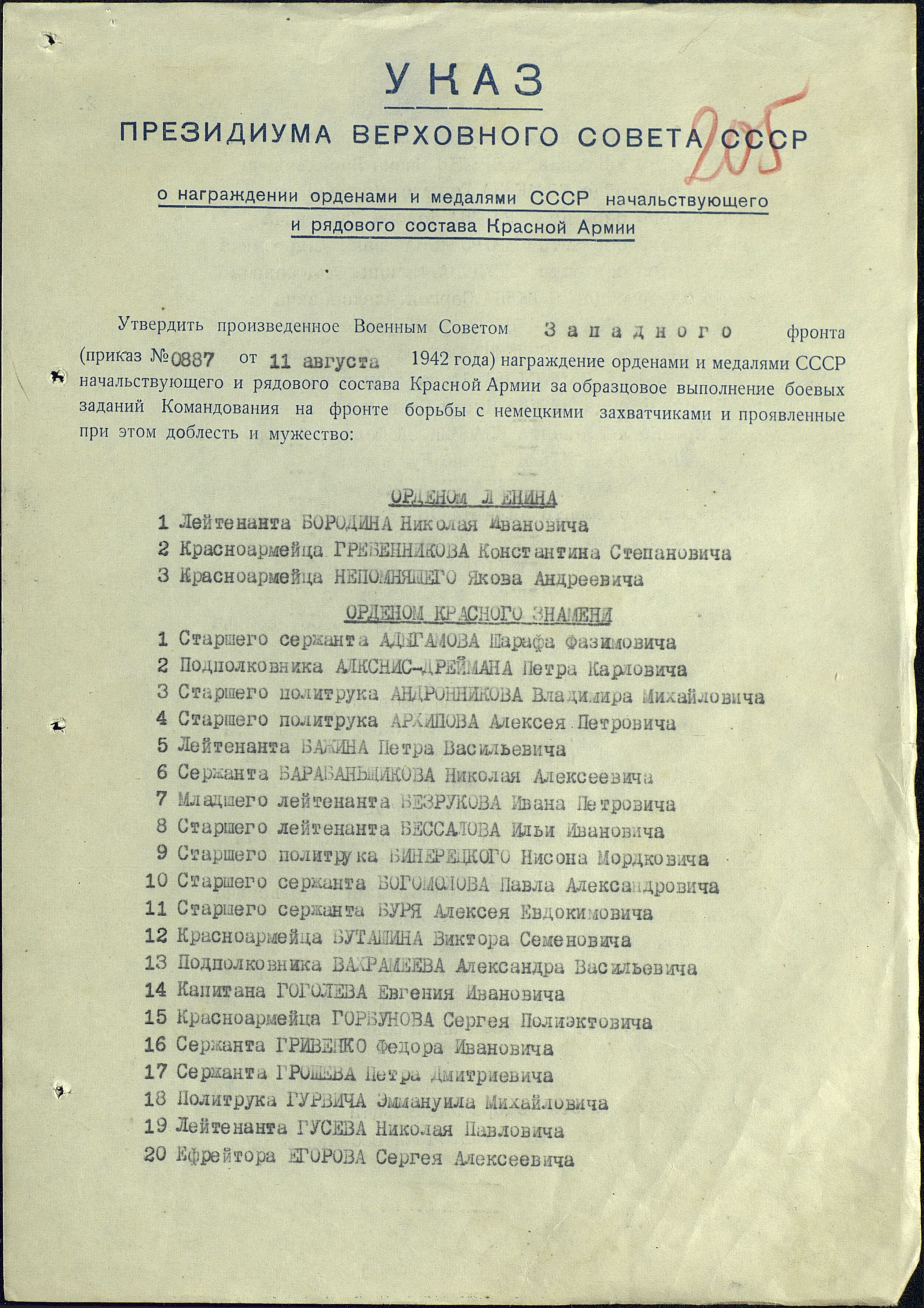 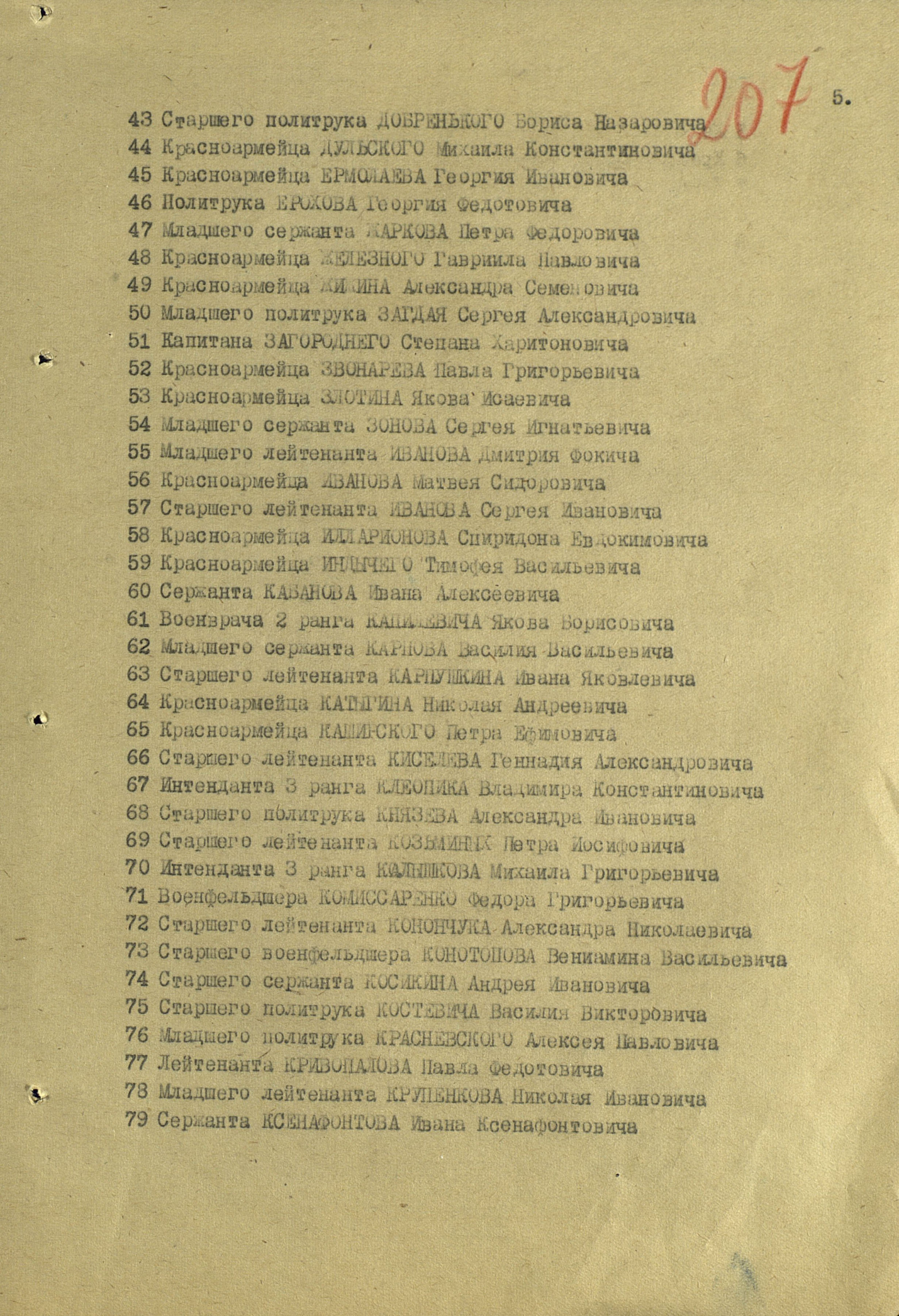 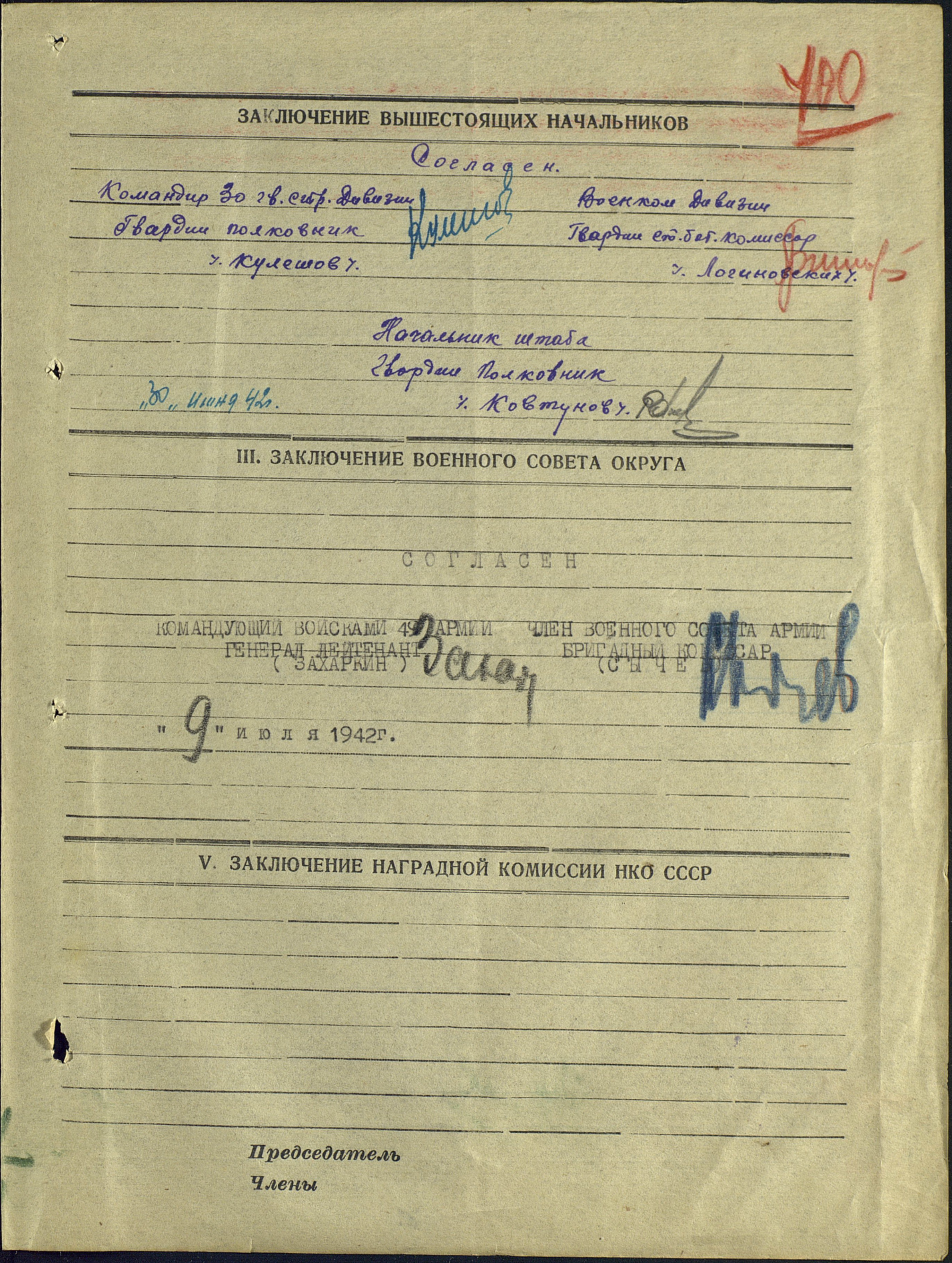 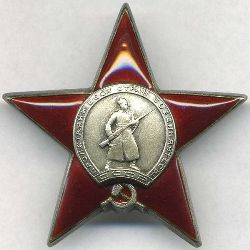 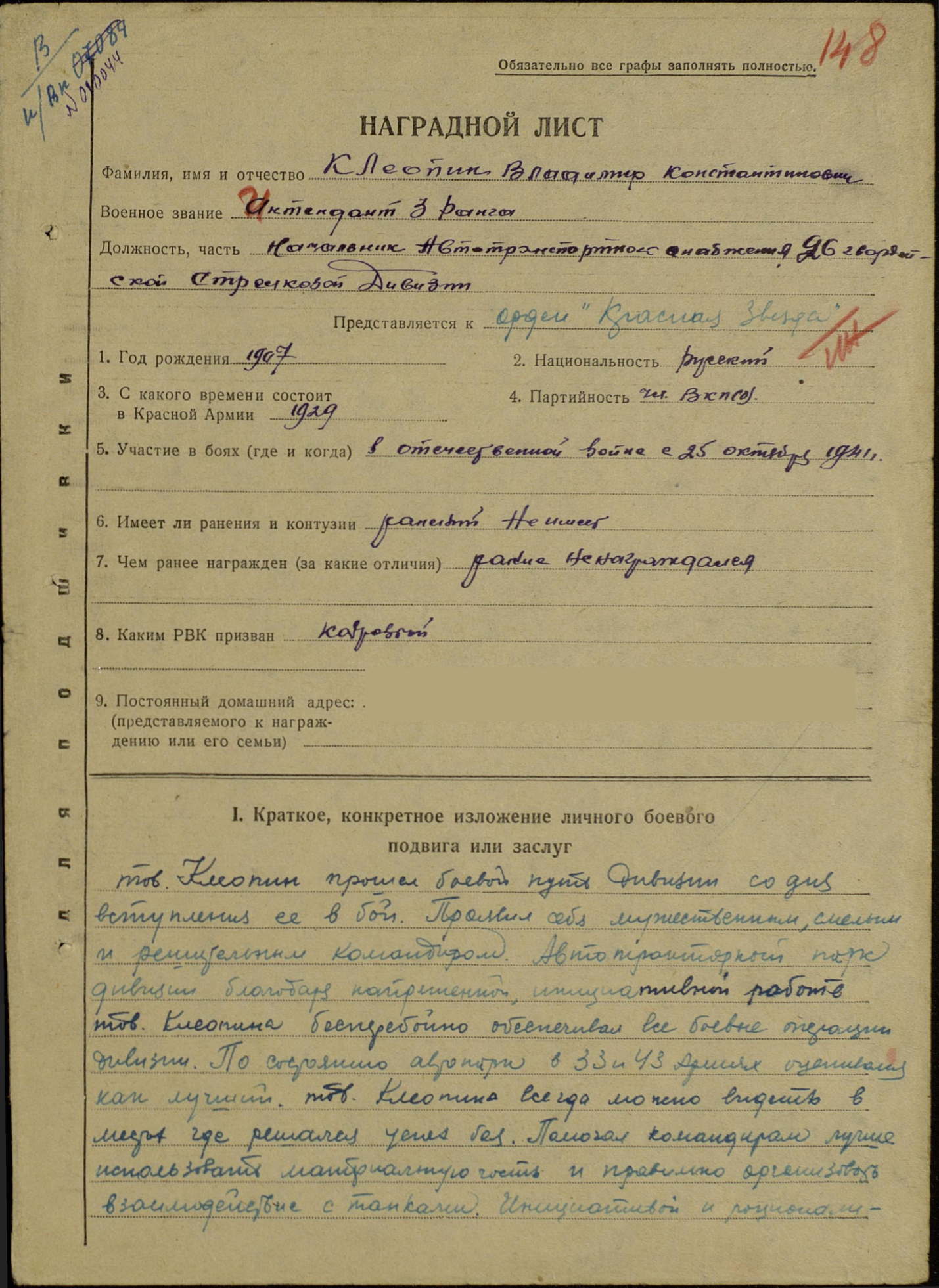 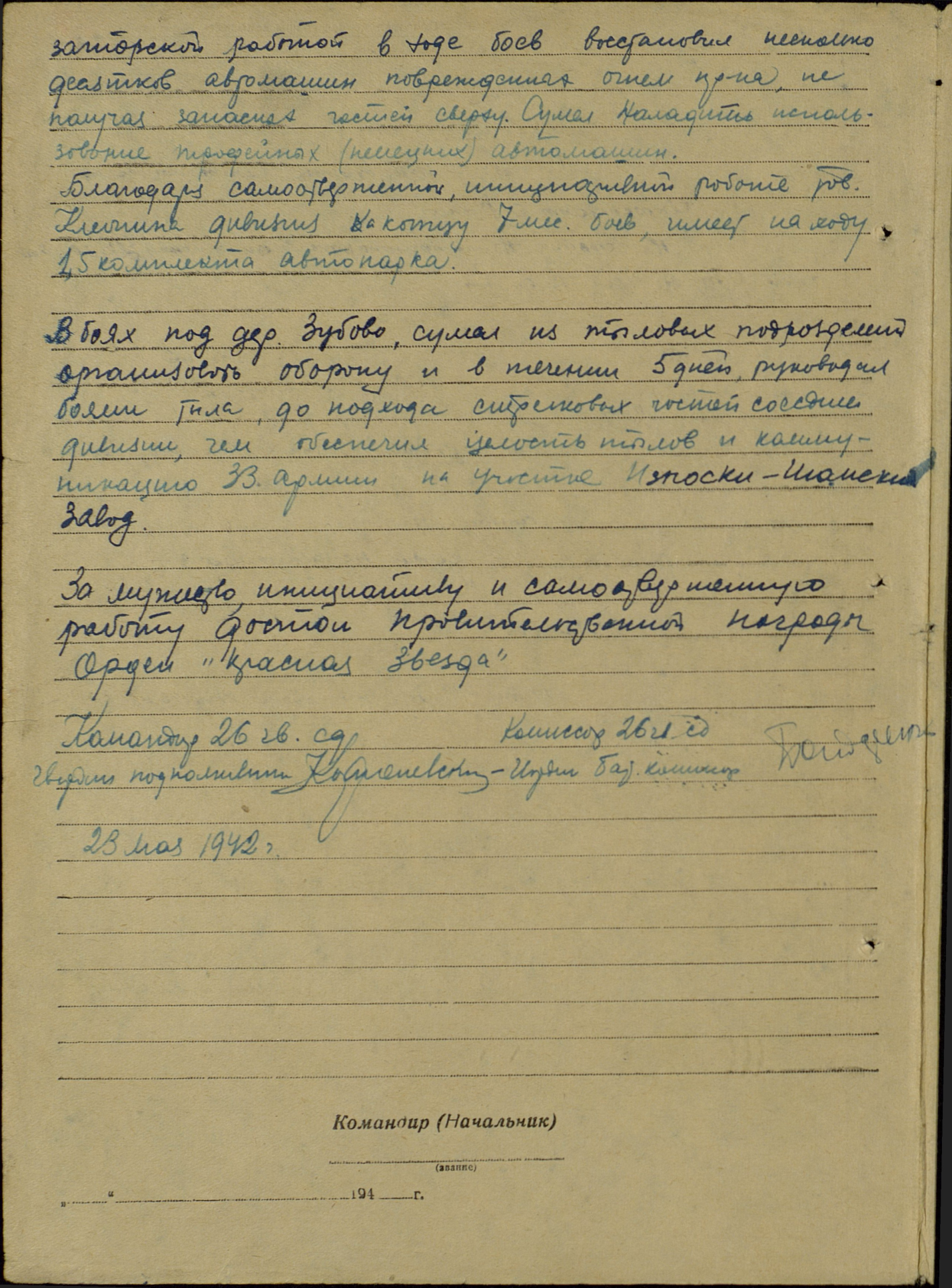 Клеопин Владимир Константинович Год рождения: __.__.1907 место рождения: Ленинградская обл., Тихвинский р-н, с. Шижня № наградного документа: 74 дата наградного документа: 06.04.1985 № записи: 1523131144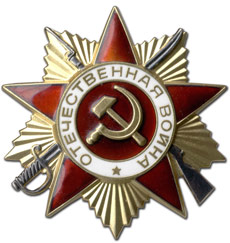 Орден Отечественной войны              I степени 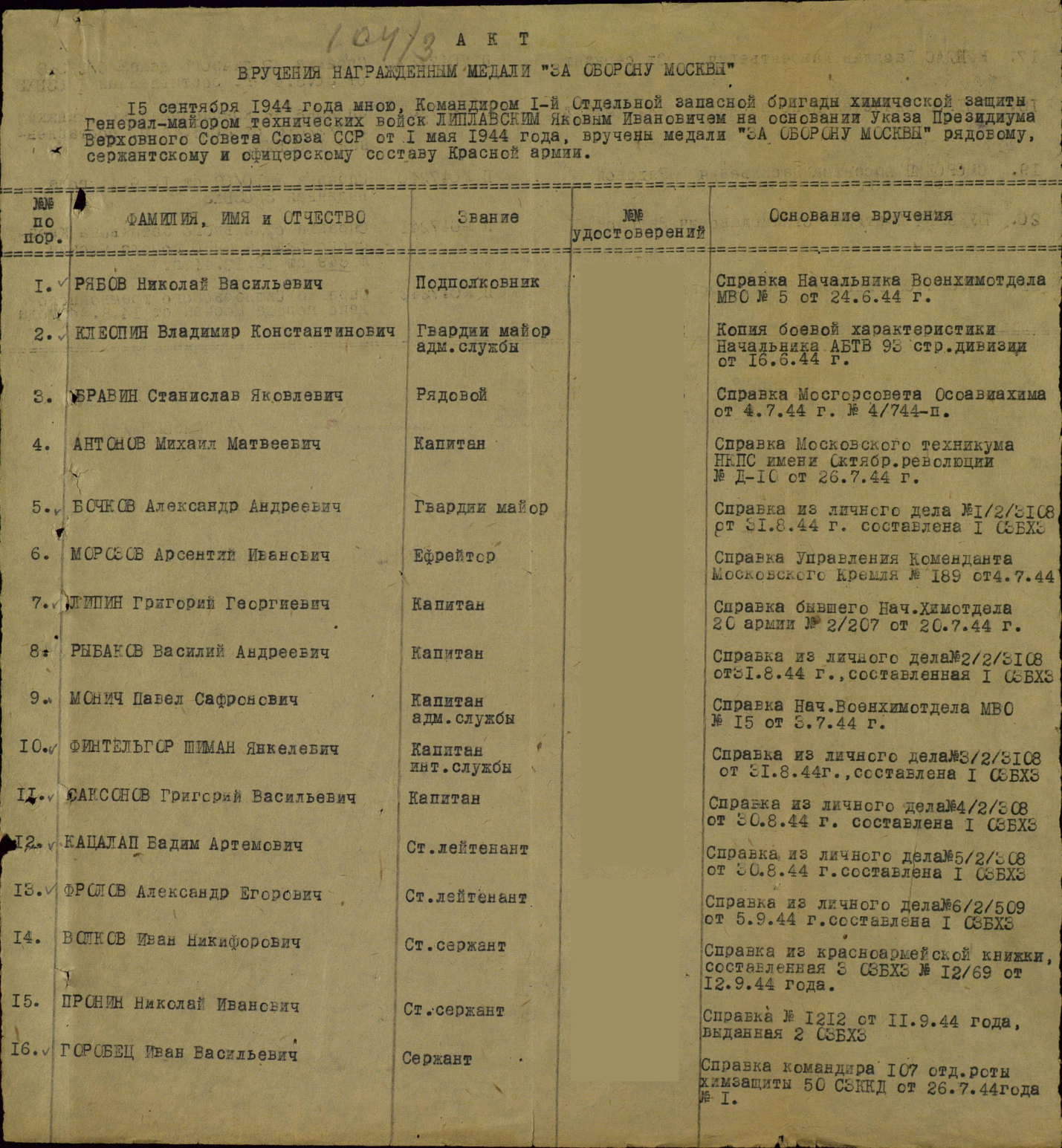       «За оборону Москвы»        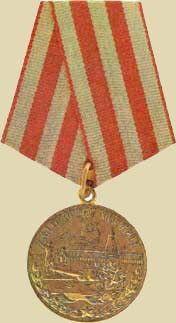 